SEGUICI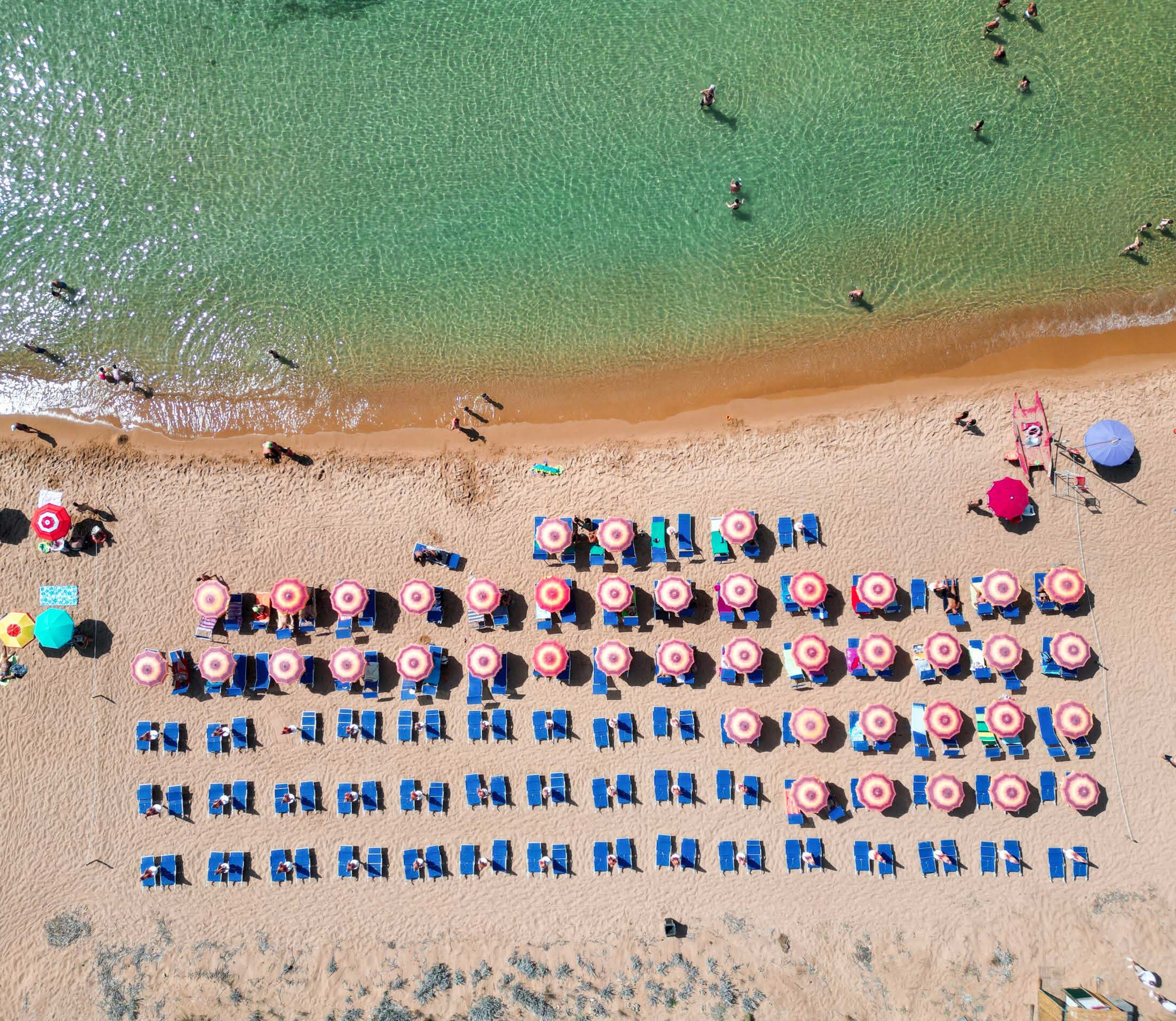 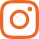 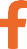 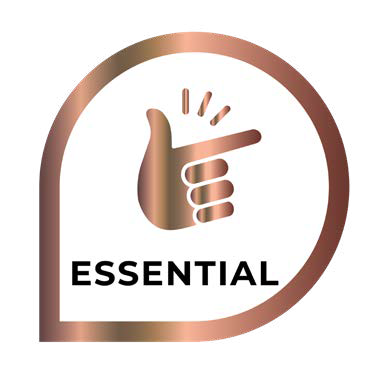 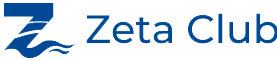 MAGGIO - SETTEMBRE 2024DA € 116 p.p DA 2 A 7 NOTTIPENSIONE COMPLETALo ZETA CLUB Selinunte è ubicato a ridosso delle dune di sabbia della Riserva naturale del Belice, sito di inestimabile valore e interesse comunitario (SIC) e del Parco Archeologico di Selinunte, il più grande d’Europa, i cui resti monumentali conservano tutta la magnificenza della storia siciliana e della dominazione greca. A ciò si aggiunge una spiaggia incon- taminata, di sabbia fine e dorata di circa 5 km ed un mare cristallino distante circa 1,2 Km.*Inizio/Fine Soggiorno: minimum stay come da tabella. Ingressi e partenze liberi fino al 04/08 out e dal 25/08, ingressi Dom/Dom per soggiorni dal 04/08 al 25/08 out. Per soggiorni che includono le notti del 28/06 e 29/06 min. 4 notti. Dal 12/09 al 16/09 out min. 7 notti. *Supplemento Ponte del 2 Giugno: obbligatorio €7 p.p. per le notti del 31/05 e 01/06.Check-in: dalle ore 14:00; Check-out: entro le ore 10:00. Le tariffe sono comprensive di Iva.La Formula Zeta Club include: Pensione Completa con prima colazione, pranzo e cena al buffet con bevande ai pasti (acqua microfiltrata, vino e birra,soft drink); Serate a tema durante la settimana; Animazione diurna e serale con giochi, spettacoli e tornei; uso gratuito dei campi di tennis, calcetto, padel; Zetino Club (4-13 anni n.c.) e Zooom Club (13-17 anni n.c.); Spiaggia attrezzata con lettini ed ombrelloni.RIDUZIONI (Solo su quote soggiorno):Infant 0-3 anni n.c.: GRATIS nel letto con i genitori (Zeta Baby obbligatoria, vedi supplementi). Dal 17/05 al 19/05 out € 10 a notte, include culla e biberoneria.3° letto 3-13 anni n.c.: Dal 17/05 al 19/05 out forfait +20€ a notte netto. GRATIS fino al 11/08 out e dal 25/08 (Offerta contingentata), dal 11/08 al 25/08 out riduzione del 75%. 3° letto 13-18 anni n.c.: Dal 17/05 al 19/05 out forfait +20€ a notte netto. GRATIS fino al 11/08 out e dal 25/08 (Offerta contingentata), dal 11/08 al 25/08 out riduzione del 50%. 4°/5° letto 3-18 anni n.c.: -50% **3°/4°/5° letto adulto dai 18 anni: -25%Sconto coppie: fino al 25/06 out e dal 22/09 a chiusura sconto -10% a camera, anche in presenza di infant. Mezza pensione: - €5 p.p.p.n.OFFERTE SPECIALI:Speciale 1 adulto + 1 bambino 3-18 anni n.c.: pagano 1,75 quote.SUPPLEMENTI:DUS: +30% fino al 28/07 out e dal 01/09, +50% dal 28/07 al 01/09 out Camera Vista Piscina: € 15 a notte a cameraCamera Family: € 35 a notte a camera, composta da due camere e un bagno, max 5 posti letto. Disponibile per 3 pax paganti 2,5 quote e relativo supplemento.Animali: ammessi max 20Kg, € 15 al giorno ad animale (non ammessi negli spazi comuni e in spiaggia, da portare al guinzaglio), da segnalare in prenotazione e da pagare in adv.Pacchetto ZETA VIP: dal 24/05 a chiusura € 40,00 al giorno a camera, prenotabile solo per soggiorni min. 5 notti, da richiedere all’atto della prenotazione e pagare in adv. Include: Welcome Lunch (Pranzo aggiuntivo nel giorno di arrivo); Early Check-in con consegna camera dalle ore 12:00;Late Check-out con possibilità di tenere la camera fino alle ore 14:00; assegnazione prioritaria del tavolo al ristorante; una prima fornitura del minibar ad inizio soggiorno; 1° o 2° fila in spiaggia (un ombrellone e due lettini a camera) per tutta la durata del soggiorno; due teli mare a camera con cambio giornaliero.Servizio Spiaggia: dal 24/05 a chiusura 1° fila € 15,00 al giorno a camera e 2° fila € 10,00 al giorno a camera, fino ad esaurimento, da verificare disponibilità e da pagare in adv. Early Check-in: € 40,00 a camera, previa disponibilità, da richiedere all’atto della prenotazione e da pagare in adv.Late Check-out: € 40,00 a camera, previa disponibilità, da richiedere all’atto della prenotazione e da pagare in adv.Pranzo Extra per il giorno di arrivo: € 12,50 p.p. a Bambino 3-13 anni n.c. e € 25,00 p.p. ad Adulto, da richiedere all’atto della prenotazione e da pagare in adv.SUPPLEMENTI OBBLIGATORI:Tessera Club: dal 26/05 al 29/09 out € 7 p.p.p.n. dai 4 anni compiuti obbligatoria e da pagare in loco. Include: accesso alla piscina (cuffia obbligatoria) e alla spiaggia attrezzata, animazione ed intrattenimento giornalieri, utilizzo degli impianti sportivi e ricreativi, attività di fitness, acquagym, balli di gruppo, giochi e tornei, music bar, spettacoli serali.Zeta Baby 0-4 anni n.c. dal 26/05 al 06/10 out obbligatoria € 10,00 a notte ad infant (da 0 a 2 anni compiuti) e bambini (3 anni compiuti) da pagare in adv. Include: accesso 24h alla Biberoneria (alimenti base forniti), culla e accesso alla Z-AMING ROOM ARENA ZERO-QUATTRO nei periodi in cui è attiva.**4° letto a castello; 5° letto disponibile solo in camera Family.**TASSE VOLO/NAVE obbligatorie € 55 p.p. dai 2 anni. Infant 0-2 anni n.c. pagano solo tasse. POLIZZA ISOLA SICURA obbligatoria (Gestione Pratica, Medico Bagaglio, Annullamento e Rimborso) € 5,00 a notte a camera.**FORFAIT NAVE: 2 Adt+2 Chd+Poltrona+Auto(L4,89 - H1,99).Tratta Gen-Pal Notturna/Notturna con supplemento € 250 fino al 02/08 e dal 29/09, € 350 dal 01/08 al 30/08Tratta Civ-Pal Notturna/Notturna con supplemento € 130 fino al 26/07 e dal 29/08 in poi , € 200 dal 25/07 al 02/08, € 250 dal 01/08 al 30/08.Tratta	Civ-T.Imerese	Notturna/Notturna  o	Diurna/Diurna	con supplemento € 130 fino al 26/07 e dal 29/08 in poi , € 200 dal 25/07 al 02/08,€ 250 dal 01/08 al 30/08.Quotazioni ad hoc per adulti extra, cabina, auto secondaria, animali etc.**FORFAIT VOLO: Volo + Trasferimento Collettivo incluso in quota. 1 Bagaglio a mano (40x20x25) + 1 Bagaglio da stiva 20 Kg max p.p Forfait valido su partenza da: MXP/NAP/ VRN/BGY